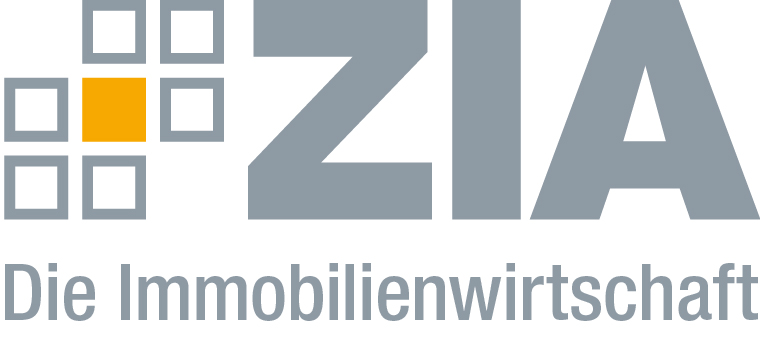 PressemitteilungSeehofer tritt bei Neujahrsempfang aufBerlin, 30.01.2019 – Horst Seehofer, Bundesminister des Innern, für Bau und Heimat, wird am 12. Februar 2019 beim gemeinsamen Neujahrsempfang der Immobilienwirtschaft teilnehmen. Der ZIA Zentraler Immobilien Ausschuss, Spitzenverband der Immobilienwirtschaft, richtet diese Veranstaltung in diesem Jahr gemeinsam mit seinen Mitgliedsverbänden BVI Bundesfachverband der Immobilienverwalter, GEFMA Deutscher Verband für Facility Management, German Council of Shopping Centers, Hauptverband der Deutschen Bauindustrie und Immobilienverband Deutschland IVD aus. Der Neujahrsempfang findet in der Kunztschule Berlin statt.„Im Jahr 2019 stehen zahlreiche Themen auf der politischen Agenda, von denen unsere Branche als eine der zentralen Säulen der deutschen Volkswirtschaft ganz besonders betroffen ist und von denen das bezahlbare Wohnen und Bauen abhängt“, sagt Dr. Andreas Mattner. „Wir freuen uns daher sehr, dass Bundesminister Horst Seehofer mit uns über die anstehenden Herausforderungen sprechen wird.“Der ZIADer Zentrale Immobilien Ausschuss e.V. (ZIA) ist der Spitzenverband der Immobilienwirtschaft. Er spricht durch seine Mitglieder, darunter mehr als 25 Verbände, für rund 37.000 Unternehmen der Branche entlang der gesamten Wertschöpfungskette. Der ZIA gibt der Immobilienwirtschaft in ihrer ganzen Vielfalt eine umfassende und einheitliche Interessenvertretung, die ihrer Bedeutung für die Volkswirtschaft entspricht. Als Unternehmer- und Verbändeverband verleiht er der gesamten Immobilienwirtschaft eine Stimme auf nationaler und europäischer Ebene – und im Bundesverband der deutschen Industrie (BDI). Präsident des Verbandes ist Dr. Andreas Mattner.KontaktAndré HentzZIA Zentraler Immobilien Ausschuss e.V.Leipziger Platz 910117 BerlinTel.: 030/20 21 585 23E-Mail: andre.hentz@zia-deutschland.de Internet: www.zia-deutschland.de